Poniedziałek 20 kwietnia 2020 r. Temat:  Przekształcanie wykresów funkcji przez symetrię względem osi układu współrzędnychZapisz temat i datę.Wysłuchajhttps://www.youtube.com/watch?v=pz8GiktUoMQZapisz: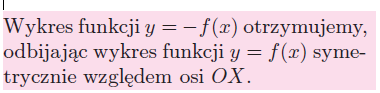 Dziedziny obu funkcji są identyczne.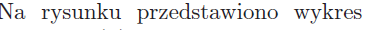 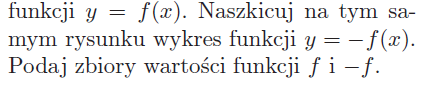 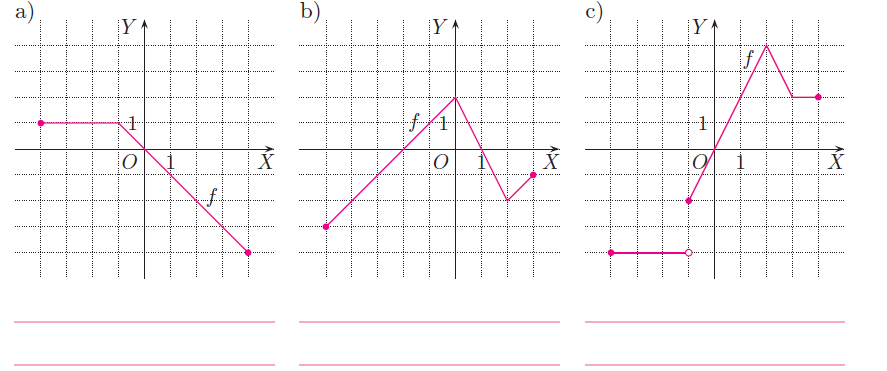 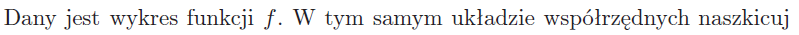 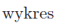 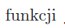 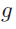 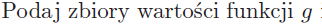 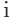 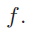 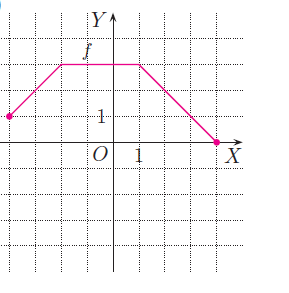 Rozwiąż zadanie12.1 strona 278Zapisz: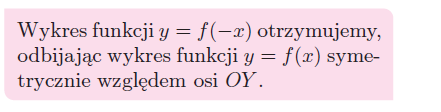 Dziedziny obu funkcji są symetryczne względem punktu 0.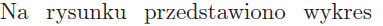 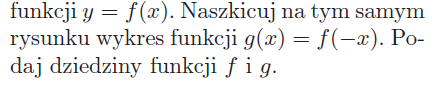 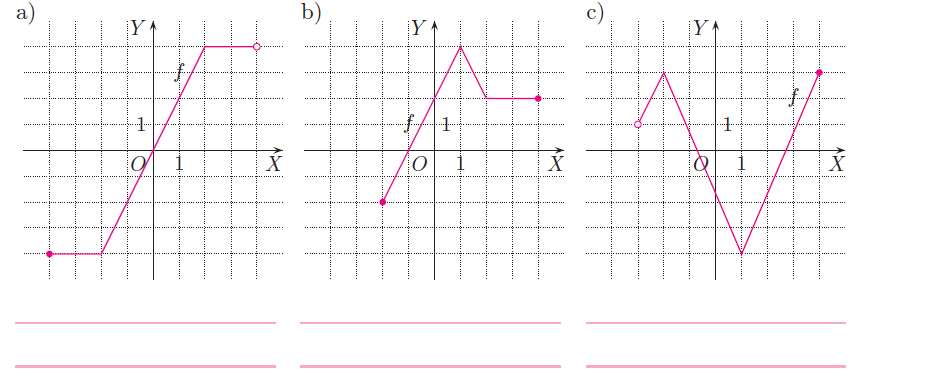 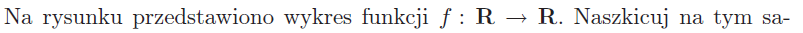 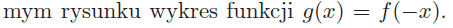 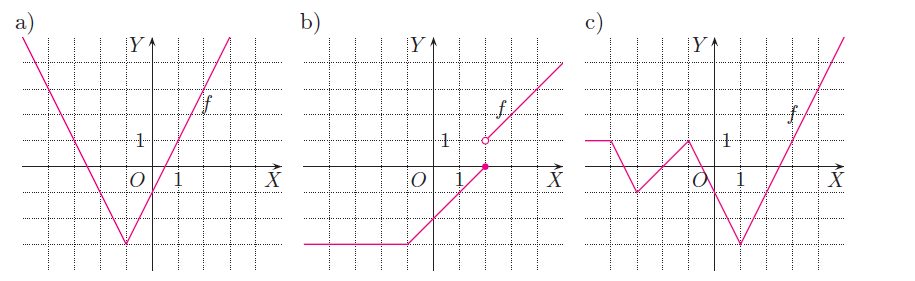  Rozwiąż zadanie12.3 strona 278